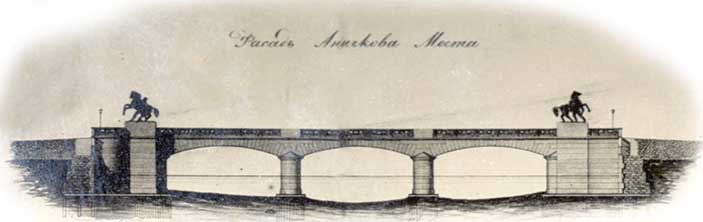 Очные курсы для педагогов и специалистов детских садов(36 часов)«ОРГАНИЗАЦИЯ МУЗЫКАЛЬНО-ТЕАТРАЛИЗОВАННОЙ ДЕЯТЕЛЬНОСТИ В СОВРЕМЕННОМ ДЕТСКОМ САДУ»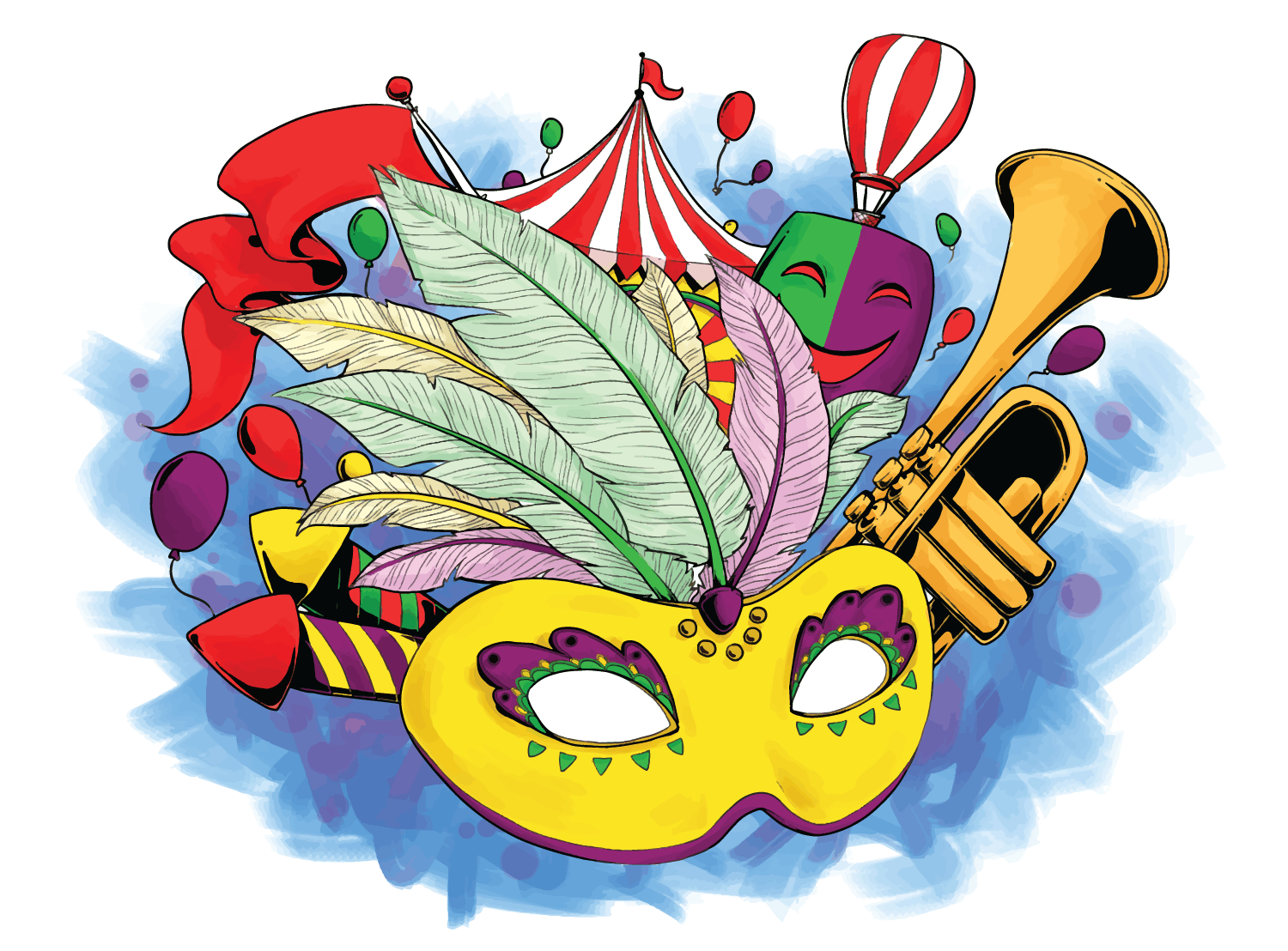 Программа (расписание) тематическое содержание занятий курсов повышения квалификации15.08.22 – 20.08.22г. Санкт-Петербург, Российская ФедерацияСОДЕРЖАНИЕ КУРСОВ ПОВЫШЕНИЯ КВАЛИФИКАЦИИВ программе курсов повышения квалификации:  Музыкально-театрализованная деятельность в современной образовательной практике детского сада: новые подходы, методика, формы организации (квесты, экспромты, импровизации, миниатюры и др.).  Театральные куклы, атрибуты и их вариативное использование в работе с детьми (марионетки, ростовые, штоковые куклы, гонзики, бусы и др.). Театральные игры, упражнения, этюды как основа развития креативных качеств личности. Разработка и апробация инновационных проектов по теме ИП (индивидуальные консультации).Занятия проводят:Буренина Анна Иосифовна, директор АНО ДПО «Аничков ост», кандидат педагогических наук, доцент, автор методического пособия «Театр Всевозможного»;Родина Майя Ивановна, автор программы «Кукляндия», педагог дополнительного образования высшей категории, режиссер детских театральных студий «Кукляндия» и «Эмоции».База проведения занятий: Образовательный центр «Аничков ост». Адрес: ул. Есенина, дом 1, корпус 1, пом. 140-НОбъем курсов ПК: 36 часовПо окончании курсов выдается Удостоверение установленного образца.Стоимость обучения: 5000 для членов ВТГ и ИП, для остальных - 6000 руб. Проживание обеспечивается. Заявки отправлять по адресам:  zakaz@muspalitra.ru или A.Burenina@vospitateli.pro РАСПИСАНИЕ занятий15.08.2022 г. (понедельник). Идея дня: Проблемы организации музыкально-театрализованной деятельности (МТД) в современном детском саду.  Ведущая – Анна Иосифовна Буренина10.00 – 11.30 – Развивающий потенциал музыкально-театрализованной деятельности: развитие эмоций, сенсорики, речи, креативности. Влияние театральной педагогики на коррекцию развития детей с ОВЗ. Моделирование образовательных ситуаций как основа творческого подхода к организации МТД.11.30 – 12.00 – кофе-пауза12.00 – 13.00 – Практика: пластические этюды, инсценированные песни.13.00 – 15.00 – Индивидуальные и групповые консультации по проектированию опытно-экспериментальной работы (ОЭР).16.08.2022 г. (вторник). Идея дня: Образовательный потенциал театральных кукол. Ведущая – Майя Ивановна Родина10.00 – 12.00 – Программа «Кукляндия» и возможности ее использования в практике работы детских садов.12.00 – 12.30 – кофе-пауза12.30 – 15.00 – Игры, упражнения, этюды, сценки с использованием различных видов театральных кукол (штоковых, перчаточных, марионеток, прыгунков, ростовых и др.).17.08.2022 г. (среда). Идея дня: От игры до спектакля. Ведущая: Майя Ивановна Родина10.00 – 12.00 – Игры, упражнения и этюды на развитие коммуникативных навыков, эмоций, креативности. Организация работы в разновозрастной группе, с детьми с ОВЗ. «Бусоград» как универсальная технология развития детей. Система игровых упражнений с бусами: от простого к сложному. Вариативные приемы использования бус в музыкально-театрализованной деятельности.12.00 – 12.30 – кофе-пауза12.30 – 15.00 – Практика: включение упражнений и этюдов в театрализованные постановки с детьми.18.08.2022 г. (четверг). Идея дня: Организация музыкально-театрализованной деятельности с детьми  3-8 лет. Ведущая: Анна Иосифовна Буренина10.00 – 12.00 – Театр экспромта, музыкально-пластические миниатюры, мюзиклы. Методика разработки сценария, образовательная ценность МТД, психолого-педагогические подходы к нравственному воспитанию детей, познавательному и речевому развитию.12.00 – 12.30 – кофе-пауза12.30 – 14.00 – Просмотр и методический анализ и видеороликов (мюзиклы в детском саду). 14.00 – 15.00 – Индивидуальные и групповые консультации по проектированию ОЭР.19.08.2022 г. (пятница). Идея дня: Организация квестов в детском саду. Ведущая: Анна Иосифовна Буренина10.00 – 12.00 – Лаборатория детского квеста, интеграция как форма и содержание детского квеста. Психолого-педагогические условия проведения. Взаимодействие детей и взрослых (педагогов и родителей). Просветительская деятельность детского сада с родителями в вопросах организации МТД. Сетевое взаимодействие ДОУ с организациями культуры в реализации проектов.12.00 – 12.30 – кофе-пауза12.30 – 14.00 – Просмотр и методический анализ и видеороликов (квесты в детском саду). Творческие работы участников курсов: разработка мини-проектов на основе  МТД. Групповая рефлексия. Подведение итогов освоения программы курса повышения квалификации. Зачет. Вручение Удостоверений.14.00 – 15.00 – Индивидуальные и групповые консультации по проектированию ОЭР.20.08.2022 г. (суббота).Культурно-экскурсионная программа (самостоятельный маршрут по Санкт-Петербургу).Дорогие коллеги - педагоги детских садов!Приглашаем Вас стать участником Всероссийской Творческой группы педагогов ДОО «Ритм. Инициатива. Творчество. Мастерство» – ВТГ «Р.И.Т.М.» в дистанционной форме в 2022-23 учебном году.Всероссийская Творческая группа объединила самых активных, самых позитивных и компетентных педагогов – воспитателей, музыкальных руководителей, методистов, заведующих, инструкторов по физической культуре, а также специалистов - логопедов, дефектологов, психологов, педагогов дополнительного образования. Благодаря этому педагоги пополнили свои копилки новым опытом, новыми знаниями, новым методическими разработками, поучаствовали во Всероссийских конкурсах, получили награды. Лучшие разработки подготовлены к публикации в электронном сборнике и журнале «Музыкальная палитра». Участие в Творческой группе дает следующие преимущества:получение пакета лицензированных документов от АНО ДПО «Аничков мост» и дополнительные баллы к аттестации;возможность повысить свою квалификацию в удобном режиме за минимальную стоимость;возможность участия в профессиональных конкурсах (бесплатно), а также быть членом Экспертной группы (членом жюри) при условии высшей категории. возможность транслировать собственный профессиональный опыт на федеральном уровне; обмениваться идеями и разработками с коллегами в режиме онлайн. выступить в роли ведущих вебинаров, получить текстовые, аудио и видео материалы по актуальной тематике.Предусмотрена скидка по оплате за ВТГ – 10% за каждого нового участника (акция «Пригласи друга, действует в сентябре и октябре 2022 года).Все, кто присылает свои авторские разработки и видеоролики, получают Благодарственные письма, а участие в вебинаре в роли ведущего дополнительно оплачивается.Занятия ВТГ «РИТМ» проходят несколько раз в месяц (актуальные темы– на выбор). Высылаются Сертификаты, методические материалы, видеозаписи, фонограммы и др. материалы. Наши контакты: zakaz@muspalitra.ru , panichkinaluda@yandex.ru . Тел +7(921) 959 9253. См. информацию на сайте: http://vtgpedagogdoo.ru/ Ждём Вас среди наших участников!Приходите к нам учиться! В АНО ДПО «Аничков мост» Вы можете пройти обучение по следующим программам:Курсы повышения квалификации (72, 144 часа) в очном, очно-заочном и дистанционном формате по направлениям:Обновление содержания дошкольного образования в контексте реализации ФГОС ДО;Музыкальное воспитание детей дошкольного возраста в контексте реализации ФГОС ДО;Менеджмент в дошкольной образовательной организации;Организация методической работы в ДОО;Особенности музыкального развития детей с ОВЗ;Ритмика и хореография в системе дополнительного образования;Театрализованная деятельность в системе дополнительного образования дошкольников;Теория и методика дополнительного образования: изобразительная деятельность и декоративно-прикладное искусство;Физическое развитие детей дошкольного возраста в контексте ФГОС ДО;Художественно-эстетическое развитие детей в театрализованной деятельности.Стоимость:Курсы повышения квалификации на 72 часа – 3900 руб.;Курсы повышения квалификации на 144 часа – 6000 руб.;Курсы переподготовки (272, 304, 550 часов) по направлениям:Теория и методика дошкольного образования;Инструктор по физической культуре в ДОО;Менеджмент в дошкольной образовательной организации;Музыкальное воспитание детей в системе дошкольного образования;Организация методической деятельности в ДОО;Педагог дополнительного образования: руководитель детской театральной студии;Ритмика и хореография в системе дополнительного образованияСтоимость:Курсы переподготовки на 272 часа – 8000 руб.;Курсы переподготовки на 304 часа – 10000 руб.;Курсы переподготовки на 550 часов – 14000 руб.Профессиональные курсы для младших воспитателейСтоимость: 140 часов – 2000 руб.ДЛЯ ЗАМЕТОК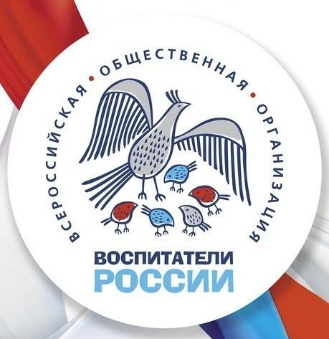 Всероссийская общественная организация содействия развитию профессиональной сферы дошкольного образования «Воспитатели России» (ВОО «Воспитатели России»)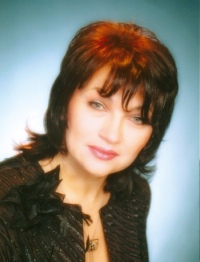 Анна Иосифовна Буренина – директор ООО ПКОЦ «Аничков мост», кандидат педагогических наук, доцент, главный редактор журнала «Музыкальная палитра», руководитель Всероссийской творческой группы педагогов ДОО «Р.И.Т.М.», автор популярной программы по ритмопластике «Ритмическая мозаика», соавтор Примерной основной образовательной программы дошкольного образования «Мир открытий», ведущая семинаров для педагогов и руководителей детских садов по вопросам музыкально-ритмического воспитания детей.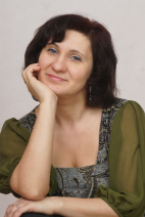 Майя Ивановна Родина – педагог высшей квалификационной категории, «Почётный работник общего образования Российской Федерации», лауреат международного Конкурса педагогического мастерства «К вершинам профессионального успеха» 2012-2013 годов, лауреат 3 Всероссийского конкурса «Воспитатели России» в номинации «Лучший профессионал образовательной организации» 2017 год, руководитель детского театра «Кукляндия», автор программы «Кукляндия». Ведущая авторских семинаров для педагогов.